АДМИНИСТРАЦИЯ   ВЕСЬЕГОНСКОГО    РАЙОНАТВЕРСКОЙ  ОБЛАСТИП О С Т А Н О В Л Е Н И Ег. Весьегонск17.01.2017											       № 8О  внесении изменений в постановление администрации Весьегонского  района от 08.05.2014 № 242В связи с кадровыми изменениямип о с т а н о в л я ю:Внести  в состав комиссии по делам несовершеннолетних и защите их прав при администрации Весьегонского района, утвержденный постановлением администрации Весьегонского района от 08.05.2014 №242  «О комиссии по делам несовершеннолетних и защите их прав при администрации Весьегонского района» (далее-комиссия)  следующие изменения:- вывести из состава  комиссии Нестерову Ю.И.Опубликовать настоящее постановление в газете «Весьегонская жизнь» и разместить на   официальном сайте муниципального  образования Тверской области «Весьегонский район» в информационно-телекоммуникационной сети Интернет.Настоящее постановление вступает в силу после его официального опубликования.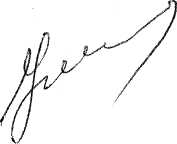 Глава администрации района                                           И.И. Угнивенко